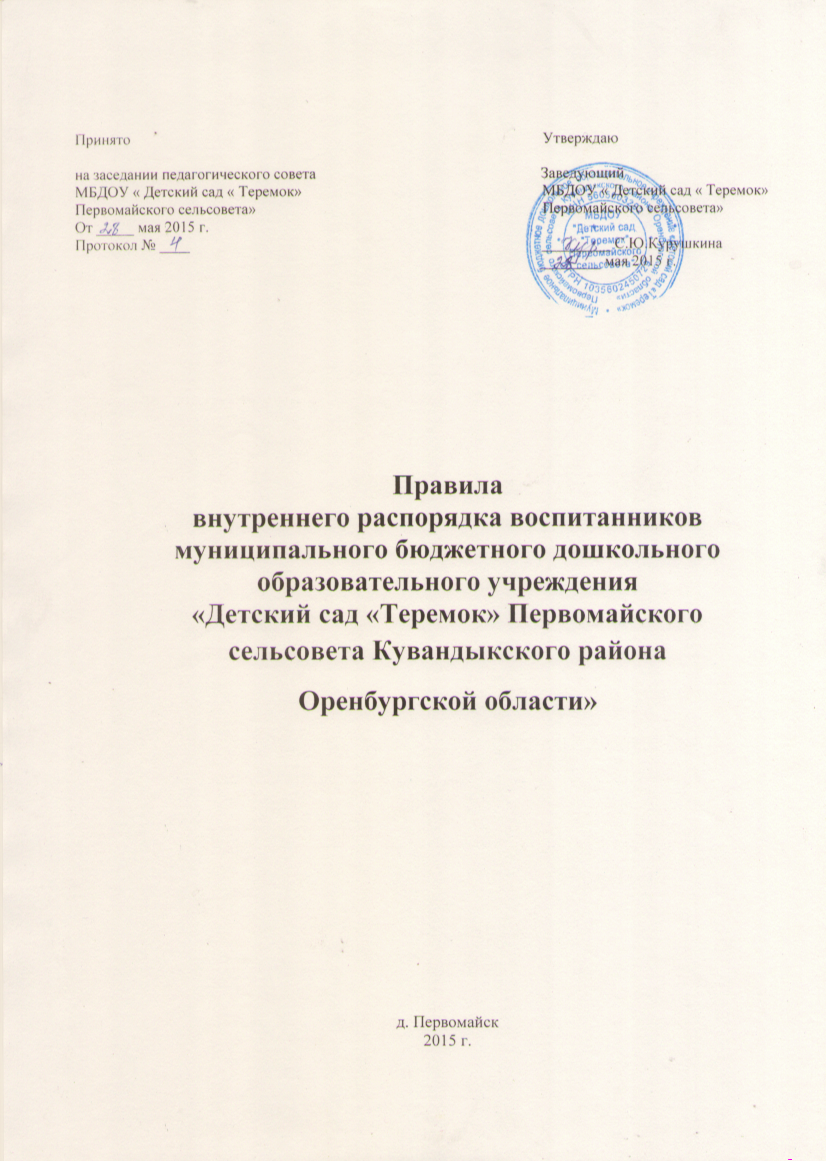 1. Общие положения1.1. Настоящие Правила внутреннего распорядка воспитанников  муниципального бюджетного дошкольного образовательного учреждения «Детский сад «Теремок» Первомайского сельсовета Кувандыкского района Оренбургской области»  (далее — ДОУ) разработаны в соответствии с Федеральным законом от 29.12.2012 № 273-ФЗ «Об образовании в Российской Федерации», СанПиН 2.4.1.3049-13 «Санитарно-эпидемиологические требования к устройству, содержанию и организации режима  дошкольных образовательных организаций», утвержденных постановлением Главного государственного санитарного врача РФ от 15.05.2013 № 26, Уставом и другими локальными актами ДОУ. 1.2. Настоящие Правила внутреннего распорядка воспитанников  (далее — Правила) разработаны с целью обеспечения комфортного и безопасного пребывания детей в ДОУ, а также успешной реализации целей и задач образовательной деятельности, определённых в Уставе ДОУ, и определяют режим образовательного процесса, внутренний распорядок обучающихся и защиту их прав. 1.3. Настоящие Правила утверждаются заведующим ДОУ, принимаются педагогическим советом на неопределённый срок. 1.4. Настоящие Правила являются обязательными для исполнения всеми участниками образовательных отношений. 1.5. При приёме обучающихся администрация ДОУ обязана ознакомить их родителей (законных представителей) с настоящими Правилами. 1.6. Копии настоящих Правил размещаются на информационных стендах в каждой возрастной группе ДОУ, а также на официальном сайте ДОУ в сети Интернет. 1.7. Администрация, педагогический совет, общее собрание трудового коллектива ДОУ, а также родительский комитет обучающихся имеют право вносить предложения по усовершенствованию и изменению настоящих Правил. 2. Режим работы ДОУ2.1. Режим работы ДОУ и длительность пребывания в ней воспитанников определяется Уставом ДОУ.2.2. ДОУ работает с 08.00 до 17.00 часов. Выходные дни — суббота, воскресенье, праздничные дни, установленные законодательством Российской Федерации.2.3. Группа работает в соответствии с утверждённым общим расписанием непосредственно образовательной деятельности, планом воспитательно-образовательной работы и режимом, составленными в соответствии с возрастными и психологическими особенностями воспитанников.          2.4. Группа функционирует в режиме 5-дневной рабочей недели.          2.5. Основу режима образовательного процесса в ДОУ составляет установленный распорядок сна и бодрствования, приёмов пищи, гигиенических и оздоровительных процедур, образовательной деятельности, прогулок и самостоятельной деятельности обучающихся. 2.6. Расписание образовательной деятельности составляется в соответствии с СанПиН 2.4.1.3049-13 «Санитарно-эпидемиологические требования к устройству, содержанию и организации режима работы дошкольных образовательных организаций», утвержденных постановлением Главного государственного санитарного врача РФ от 15.05.2013 № 26. 2.7. Приём детей в ДОО осуществляется с 08.00 до 09.00 часов. 2.8. Родители (законные представители) обязаны забирать обучающихся из ДОУ до 17:00 часов. 2.9 .В случае, если родители (законные представители) не могут лично забрать ребёнка, то заранее оповещают об этом администрацию ДОУ и воспитателя группы, а также о том, кто из тех лиц, на которых предоставлены личные заявления (доверенности) родителей (законных представителей), будет забирать ребёнка в данный конкретный день. 3. Здоровье воспитанника3.1.Состояние здоровья воспитанника определяет по внешним признакам воспитатель.Во время утреннего приема не принимаются воспитанники с явными признаками заболевания: сыпь, сильный насморк, кашель, температура.3.2.Если в течение дня у ребенка появляются первые признаки заболевания (повышение  температуры, рвота, сыпь, диарея), родители (законные представители) будут об этом извещены и должны будут как можно быстрее забрать ребенка из ДОУ. 3.3.О возможном  отсутствии воспитанника необходимо предупреждать воспитателя группы. После перенесенного заболевания, а также отсутствия более 5 дней воспитанников принимают в ДОУ только при наличии справки участкового врача-педиатра с указанием диагноза, длительности заболевания, рекомендациями.3.4.Если у воспитанника есть аллергия или другие особенности здоровья и развития, то родитель (законный представитель) должен поставить в известность  воспитателя, предъявить в данном случае справку или иное медицинское заключение. 3.5. В ДОУ запрещено давать детям какие-либо лекарства родителем (законным представителем),воспитателями группы или самостоятельно принимать ребёнку. Если ребёнок нуждается в приёме лекарств, в течение дня (при каких-то хронических заболеваниях), то родитель (законный представитель) должен предоставить в ДОУ предписание от врача. В этом случае ему будет организован приём лекарства.4. Одежда и гигиена воспитанника4.1.Родители (законные представители) обязаны приводить ребенка в ДОУ в опрятном виде и чистой одежде     (у ребенка должна быть удобная сменная обувь и одежда, индивидуальный носовой платок, расческа, спортивная форма (белая футболка, черные шорты) и обувь (чешки, кроссовки), сменная одежда для прогулки (с учетом погоды и времени года), сменное белье (трусы, майки).4.2.В ДОУ у воспитанника есть специальное место для хранения одежды, которое поддерживается в порядке родителями и помощником воспитателя.4.3.Для пребывания на улице приветствуется такая одежда, которая не мешает активному движению воспитанника, легко просушиваемая и которую воспитанник вправе испачкать.4.4.Вещи воспитанника при желании родителей (законных представителей) могут быть промаркированы во избежание потери или случайного обмена с другим воспитанником.4.5.Одежда и обувь должна соответствовать погоде.4.6.Зимой и в мокрую погоду рекомендуется, чтобы у воспитанника были запасные сухие варежки и одежда.4.7.В шкафу воспитанника должен быть пакет для загрязнённой одежды.4.8.В летний период на прогулке необходима легкая шапочка или  панама, которая будет защищать воспитанника от солнца. 5. Организация питания5.1.ДОУ обеспечивает гарантированное сбалансированное питание воспитанников в соответствии с их возрастом и временем пребывания в ДОУ по нормам, утвержденным санитарными нормами и правилами.5.2.Организация питания воспитанников   возлагается на ДОУ и осуществляется его штатным персоналом.5.3.Режим и кратность питания воспитанников устанавливается в соответствии с длительностью их пребывания в ДОУ. Воспитанники, при  09 часовом посещении  получают трехразовое питание. 5.4.Питание в ДОУ осуществляется в соответствии с примерным 10-дневным меню, разработанным на основе физиологических потребностей в пищевых веществах и норм питания детей дошкольного возраста и утвержденного заведующим ДОУ.5.5.Родители (законные представители) могут получить информацию об ассортименте питания воспитанника на специальном стенде, в приемной группы.5.6.Круглогодично, непосредственно перед реализацией, осуществляется  С-витаминизация третьего блюда.5.7.Контроль над качеством питания (разнообразием), витаминизацией блюд, закладкой продуктов питания, кулинарной обработкой, выходом блюд, вкусовыми качествами пищи, санитарным состоянием пищеблока, правильностью хранения, соблюдением сроков реализации продуктов возлагается на  бракеражную комиссию, действующего на основание «Положения о бракеражной комиссии», утвержденного заведующей ДОУ.6. Обеспечение безопасности6.1.Родители (законные представители) должны своевременно сообщать об изменении номера телефона, места жительства и места работы.6.2.Для обеспечения безопасности своего ребенка, родитель (законный представитель)  обязан лично передавать и забирать ребенка у воспитателя, не передоверяя  лицам, не достигшим 18-ти летнего возраста.6.3.Самостоятельный приход воспитанника в ДОУ не допускается.  ДОУ не несет  ответственности за воспитанников, не переданных лично воспитателю.6.4.Воспитателям категорически запрещается отдавать воспитанников лицам в нетрезвом состоянии, несовершеннолетним братьям и сёстрам, отпускать  воспитанников одних по просьбе родителей, отдавать воспитанников незнакомым лицам  без доверенности от родителей.6.5.Посторонним лицам запрещено находиться в помещениях и на территории  ДОУ без разрешения администрации.6.6.Запрещается оставлять коляски и санки в помещении ДОУ.6.7.При парковке своего автомобиля, необходимо  оставлять свободным подъезд и подход  к ДОУ.6.8.Не давать ребенку в ДОУ жевательную резинку, конфеты, чипсы, сухарики.6.9.Проследить, чтобы в карманах воспитанника не было острых, режущих и колющих предметов.6.10.Не рекомендуется надевать золотые украшения (цепочки, серьги и пр.)6.11.В помещении и на территории ДОУ строго запрещается курение.7. Родительская плата7.1. Родители должны своевременно вносить плату за содержание ребенка  в порядке, указанном в Договоре между Учреждением и родителями (законными представителями) воспитанника.8. Пребывание воспитанников на свежем воздухе8.1. Ежедневная продолжительность прогулки составляет не менее 3-4часов.8.2. Прогулку организуют 2 раза в день: в первую половину – до обеда и во вторую половину дня – после полдника, перед уходом детей  домой. При температуре воздуха ниже – 15 С и скорости ветра более 7 м/с продолжительность прогулки сокращается.9. Разное9.1.Если Вы не удовлетворены или не согласны с тем, как организована жизнь воспитанников в группе,  обратитесь к заведующему ДОУ.9.2 Родители (законные представители) могут обратиться за консультацией и индивидуальной помощью по всем интересующим вопросам относительно развития и воспитания своего ребенка к воспитателю ДОУ.9.3Воспитанник может принести в детский сад личную игрушку, если она чистая и не содержит мелких опасных деталей и соответствует требованиям СанПиН. Родитель (законный представитель), разрешая своему ребенку принести личную игрушку в детский сад, соглашается с мыслью, что «я и мой ребенок не расстроимся, если с ней будут играть другие дети или она испортится». За сохранность принесенной из дома игрушки, воспитатель и детский сад ответственности не несут. Запрещено приносить игровое оружие.9.4.Если выясняется, что ребенок забрал домой игрушку из детского сада (в том числе и игрушку другого ребенка), то родители (законные представители) обязаны незамедлительно вернуть ее, разъяснив малышу, почему это запрещено.9.5. К работникам ДОУ, независимо от их возраста, необходимо обращаться на Вы, по имени и отчеству.9.6.В группе детям не разрешается бить и обижать друг друга, брать без разрешения личные вещи, в том числе и принесенные из дома игрушки других детей; портить и ломать результаты труда других детей. Детям не разрешается «давать сдачи», так же, как и нападать друг на друга. Это требование продиктовано соображениями безопасности каждого ребенка. Родителям (законным представителям) в семье рекомендуется поддерживать эти требования.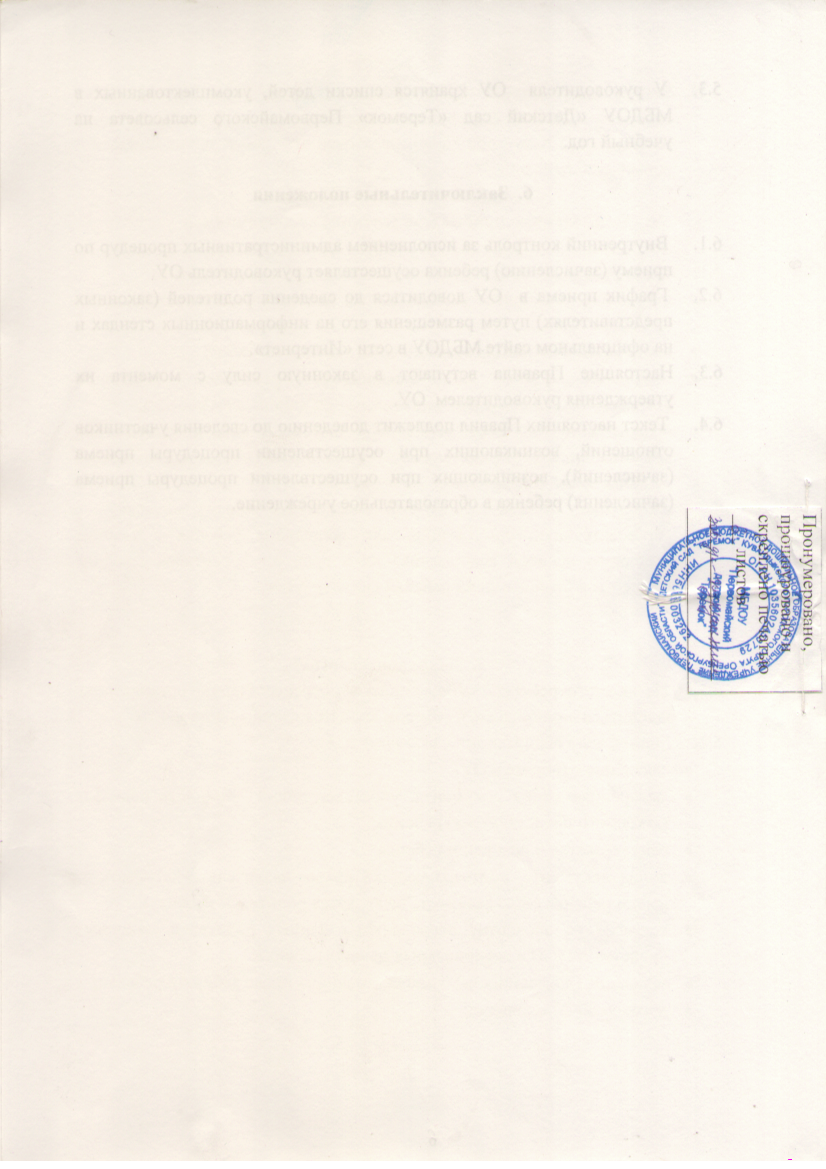 